Lampiran 4Format Bentuk Latihan Kemampuan Penjumlahan 1-10 dengan gambar melalui Strategi Varian Backup Pada Peserta Didik Tunagrahita Ringan Kelas Dasar II Di SLB Negeri MakassarIsilah titik-titik berikut sesuai dengan jumlah gambar diatasnya dengan penjumlahan bilangan 1-10 yang tepat! 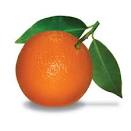 ………….          +                          ……….      		        =   			  ..……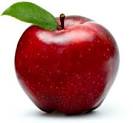 ……..              +     	      ……         	      	    		  =		        		…….    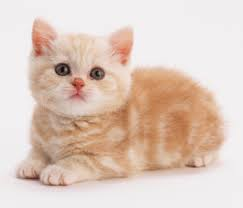 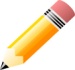 ………          	 +               ……      			   =      			…………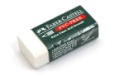           v        ……..     		        +                    ……….                  =         			……….. 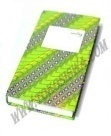 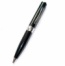 ………	    +	             ……….		           =		         ………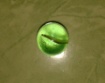 ……	     +		……….		                 =				 ………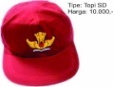   ……..	      +	        		 ………			   =			 ………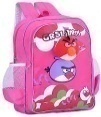 